På uppdrag av Svenska SkyttesportförbundetSportskytte-SM Luftgevär Senior / Junior/ Mixed Team(RM)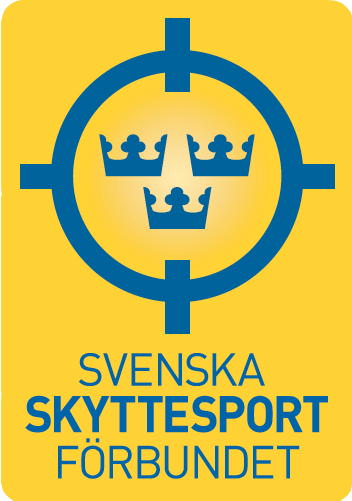 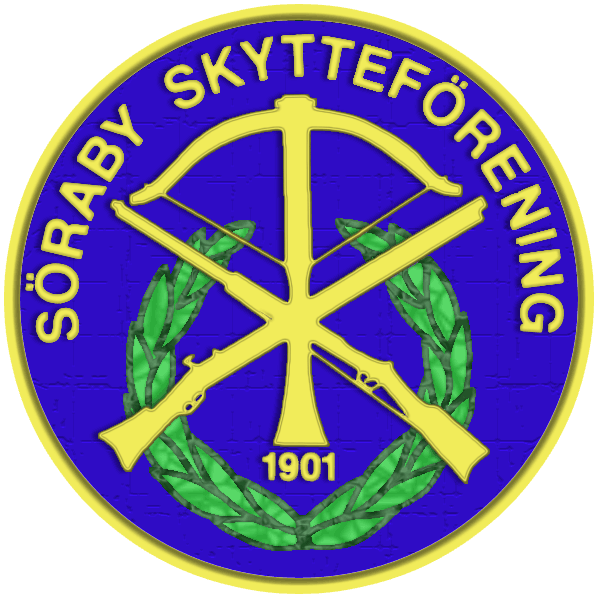 Söraby Skytteförening2023-03-17/18/19TävlingsprogramTävlingsansvarig:	Patrik Hjortskull 070-6298049Plats:	Sörabyhallen, RottneKlasser:	Herrsenior, Damsenior, Herrjunior, Damjunior samt Mixed TeamDubbelstarter:	Dubbelstarter för juniorer i seniorklass är tillåtenLagtävling:	Föreningslag, fritt antal lag innehållande 2 skyttar från samma klass 		(H, Hj, D, Dj).	Mixed Team lagtävling utöver ordinarie lagtävling.  	Endast en klass, tvåmannalag med en man och en damSkjuttid:	Enligt ISSF:s reglemente Skjutdagar:	Fredag 17/3  (Mixed Team) (ev vid behov även skjutlag för 60 skott)	Lördag 18/3	Söndag 19/3 Finaler:	Enligt ISSF:s reglemente.	Mixed team	Fredag 17/3	Juniorfinaler	Lördag 18/3	Seniorfinaler	Söndag 19/3Anmälan: 	Individuell anmälan: Senast 2023-03-02
	https://www.superinvite.no/#/invitation/b4337d69a5afc0c2ff74d7c95065edf3	Mixed: Senast 2023-03-02
	https://www.superinvite.no/#/invitation/3bc412ad4910c19f6710515540190792	Föreningslag: Senast 2023-03-13
	https://www.superinvite.no/#/invitation/bfc5f29ce3bf163d0c27ca8d9d17ec49Prisutdelning:	Prisutdelning sker efter finalerna respektive tävlingsdagVapen/klädkontroll:	Kontroll av vapen och enklare klädkontrollServering:	Servering kommer att finnas i hallenAnmälan:	Senast 2023-03-02Avgift:	Individuellt:	325 :-	Lag:	325 :-	 Licens:	ObligatoriskFrågor	sorabyhallen@sorabyskf.nu
Hemsida:	www.sorabyskf.nuVälkomna